Marc Lechantre appointed Responsible Used Vehicles for StellantisAmsterdam, March 2, 2021 - Effective March 1st, 2021, Marc Lechantre is appointed Responsible Used Vehicles for Stellantis. He will report to Philippe de Rovira, Stellantis’ Chief Affiliates Officer.Marc Lechantre joined Groupe PSA in 2006 and was Senior Vice President Used Vehicles from January 2017. He held a variety of key positions for the Group in Europe. In particular, he was appointed Assembly Shop General Manager of the Trnava plant in 2007, Peugeot & Citroën General manager in the United Kingdom in 2011 and Senior Vice-President, Strategy and Corporate Planning for Groupe PSA in 2013.Marc Lechantre holds a master degree from Sciences Po Paris, and is a graduate of the French National School for Public Administration (ENA).About StellantisStellantis is one of the world’s leading automakers and a mobility provider, guided by a clear vision: to offer freedom of movement with distinctive, affordable and reliable mobility solutions.  In addition to the Group’s rich heritage and broad geographic presence, its greatest strengths lie in its sustainable performance, depth of experience and the wide-ranging talents of employees working around the globe. Stellantis will leverage its broad and iconic brand portfolio, which was founded by visionaries who infused the marques with passion and a competitive spirit that speaks to employees and customers alike. Stellantis aspires to become the greatest, not the biggest while creating added value for all stakeholders as well as the communities in which it operates.@StellantisStellantisStellantisStellantisFor more information contact:www.stellantis.com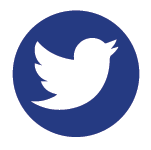 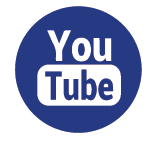 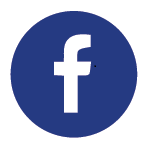 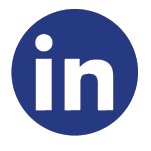 